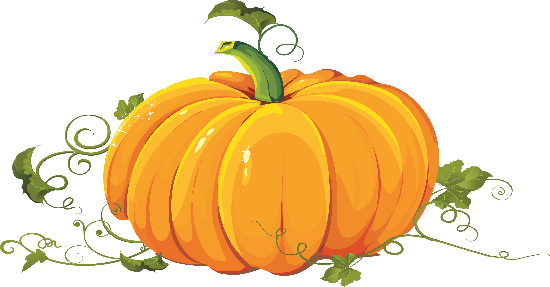 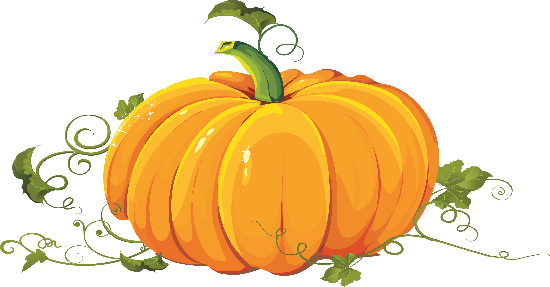 Dear Al-Anon Members of West Texas,We, as Al-Anon members, are responsible for carrying the message of recovery across West Texas. This is made possible with the continued support of our members through service and monetary donations. World Service Office hears your voice because of your generous contributions to your area.  The Fall Area 54 Appeal is an opportunity for your group’s members to show their gratitude for the services provided by West Texas Al-Anon Assembly. Your contributions not only pay for our Area Assemblies and sending our Delegate, your voice, to the World Service Conference, but are used to support Area Public Outreach Projects, maintain an informative and accessible Al-Anon Texas website and support Alateen groups by providing training and background checks for Alateen sponsors.  The most recent service that Area 54 provides are the group meetings that are being conducted on ZOOM.  Because of these ZOOM meetings, groups have been able to continue to be available to current members and the newcomer.As treasurer of West Texas Al-Anon, Area 54, Panel 58, I am sending this letter to ask you to donate to our Fall Appeal for Area 54.  Please read this letter to members of your group in at least two consecutive meetings so that all may have an opportunity to show their gratitude by honoring the 7th Tradition, which states:Every group ought to be fully self-supporting, declining outside contributions.I have so enjoyed these past three years serving as your Area Treasurer.  I cannot believe that my term is coming to an end.  The time has swept by so quickly.  I have been privileged to serve the fellowship in this capacity and have reaped the benefits that service provides.  Please feel free to call me at (614) 256-5991 or email me at peggyd.alanon@gmail.com if you have any concerns, comments or suggestions on how your contributions can better serve your group, district, information service, and area.Please mail contributions to:	    WTA	Fall Appeal											    5325 Madella Street										    Haltom City, TX  76117Hope to see you all November 7th on ZOOM for our West Texas Assembly General Business Meeting.  Thank you for the opportunity to serve,Peggy Dragna											      West Texas Al-Anon, Area 54 Treasurer